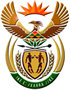 DEPARTMENT: PUBLIC ENTERPRISESREPUBLIC OF SOUTH AFRICANATIONAL ASSEMBLYQUESTION FOR WRITTEN REPLYQUESTION NO.: 1057QUESTION:1057.    Mrs M O Clarke (DA) to ask the Minister of Public Enterprises:(1)       What (a) are the relevant details of the manufacturing statistics within Denel over the past six years and (b) total profits have been realised locally;(2)      (a) for which countries has Denel manufactured defence equipment and (b) what was the profit margin in this regard over the past six years?      NW1243EREPLY:According to the information received from Denel:	1(a)	 Denel is a multi-product entity. The statistics can reasonably be given in financial form as follows: (1)(b)	Denel does not split data on profits per country. The gross profitability is shown below:* Profit before operational fixed costs2(a)	Denel has manufactured defence equipment for the following: 2(b)	See 1(b) above.Year 201520162017201820192020R’m Revenue5 8528 4227 7695  8483 7642 729Year 201520162017201820192020Overall Group Gross Profits / (loss)*113716721219265-582582           Asia PacificAfricaSouth AfricaSouth AmericaEuropeMiddle EastNorth America